 Б О Й О Р О Ҡ		                             	                РАСПОРЯЖЕНИЕ  «03» март 2023 й .                            № 1-11                     «03 » марта  2023 г.В целях обеспечения пожарной безопасности на территории сельского поселения Дмитриево-Полянский сельсовет муниципального района Шаранский район Республики Башкортостан:Создать рабочую мобильную группу на территории сельского поселения Дмитриево-Полянский сельсовет муниципального района Шаранского района Республики Башкортостан согласно приложению 1.2. Разработать и организовать выполнение Плана ежедневных профилактических мероприятий с указанием даты, конкретного времени проведения по каждому населенному пункту сельского поселения Дмитриево-Полянский сельсовет муниципального района Шаранский район Республики Башкортостан согласно приложению № 2.3. Сформировать перечень лиц, наиболее подверженных риску возникновения пожаров, и закрепление за каждым из них куратора для еженедельного профилактического посещения согласно приложению № 3 4. Направлять до 14 часов пятницы отчетной недели еженедельный отчет о проведенных мероприятиях в формате «doc» на адрес электронной почты: edds-sharan.r-n@yandex.ru согласно приложению № 4.5. Контроль за выполнением настоящего распоряжения оставляю за собой.Глава сельского поселения                                                 И.Р.Галиев                                                                           ПРИЛОЖЕНИЕ  № 1                                                                       к распоряжению главы сельского                                                                            поселения Дмитриево-Полянский сельсовет                                                               муниципального района                                              Шаранский район                                                                    Республики Башкортостан                                                        № 1-11 от 03.03.2023 г.С О С Т А В штаба профилактики пожаров на территории сельского поселения Дмитриево-Полянский сельсовет  муниципального района Шаранский район Республики БашкортостанПредседатель  организационного комитета:Галиев И.Р. – глава сельского поселенияЗаместитель председателя:Гареева Л.Р. – управляющий деламиСекретарь комитета:  Никифорова С.Т. – специалист 1 категорииЧлены комитета:Кашапова Д.А. – депутат Совета сельского поселения  Исхаков Р.М. – староста деревни Дмитриева Поляна  Васильева В.В. – депутат Совета сельского поселения Алексеев В.А. –староста деревни Загорные КлетьяНабиуллин А.А. – староста д.ИсточникЖучкова Л.Ф. – староста д.Преображенское   Управляющий делами:                                         Л.Р.ГарееваБашкортостан РеспубликаһыныңШаран районыМуниципаль районынынДмитриева Поляна ауыл СоветыАуыл билємәће ХакимиәтеБаҫыу урамы,2А, Дмитриева Поляна ауылы, Шаран районы Башкортостан Республикаһының, 452630 Тел./факс (34769) 2-68-00e-mail:dmpolss@yandex.ruhttp:// www.sharan-sovet,ru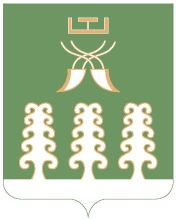 Администрация сельского поселенияДмитриево-Полянский сельсоветМуниципального районаШаранский районРеспублики Башкортостанул.Полевая, дом 2А, д.Дмитриева Поляна Шаранского района Республики Башкортостан, 452630 Тел./факс (34769) 2-68-00e-mail:dmpolss@yandex.ruhttp:// www.sharan-sovet,ru